AVIS DE SOLLICITATION DE MANIFESTATION D’INTERÊT POUR LA MAINTENANCE ET MISE A JOUR DU LOGICIELSOLIDWORKSDans le cadre du Modernisation de l’Enseignement Supérieur en soutien à l’Employabilité (PROMESSE) financé en partie par l’accord de prêt n° 8590-TN entre la Banque Internationale pour la Reconstruction et le Développement (BIRD) et le Ministère de l’Enseignement Supérieur et de la Recherche Scientifique (MESRS), Institut Supérieur des Etudes Technologiques de Silianaa bénéficié d’un projet PAQ-4CL’Institut Supérieur des Etudes Technologiques de Siliana sollicite des candidatures des entreprises en vue de la maintenance et mise à jour du logiciel SOLIDWORKS pour une durée de deux (02) ans.Les soumissionnaires intéressés peuvent retirer le devis auprès de l’Institut Supérieur des Etudes Technologiques de Siliana, ou le retirer sur son site web : www.isetsl.rnu.tn. Pour obtenir plus d'informations au sujet, les candidats intéressés peuvent également s'adresser par email à l’adresse : Lotfidahmani@hotmail.fr.Les devis doivent parvenir par voie postale ou par dépôt direct au bureau d’ordre de l’Institut Supérieur des Etudes Technologiques de Siliana, Avenue nouvelle medina - 6100 Siliana,  au plus tard le 23/05/2019 (Le cachet du Bureau d’Ordre de l’institut fera foi) , avec la mention suivante: «A ne pas ouvrir: Consultation N°PAQ 4C 08/2019 - MANIFESTATION D’INTERET POUR LA MAINTENANCE ET MISE A JOUR DU LOGICIEL SOLIDWORKS »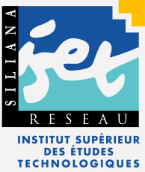 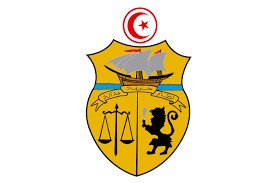 REPUBLIQUE TUNISIENNEMINISTERE DE L’ENSEIGNEMENT SUPERIEURET DE LA RECHERCHE SCIENTIFIQUEProjet PROMESSE - PAQ 4C 2019